Программавступительного испытания в аспирантурупо направлению 03.06.01 Физика и астрономияпо профилюХимическая физика, горение и взрыв,
физика экстремальных состояний веществаРазработчики:Руководитель ООП 					П.А. Стрижак	Томск 2018ТРЕБОВАНИЯ К УРОВНЮ ПОДГОТОВКИ ПОСТУПАЮЩИХ В АСПИРАНТУРУПрограмма вступительного испытания по профилю подготовки Химическая физика, горение и взрыв, физика экстремальных состояний вещества предназначена для поступающих в аспирантуру в качестве руководящего учебно-методического документа для целенаправленной подготовки к сдаче вступительного испытания.Целью проведения вступительных испытаний является оценка знаний, готовности и возможности поступающего к освоению программы подготовки в аспирантуре, к самостоятельному выполнению научной работы, подготовке и защите диссертации на соискание ученой степени кандидата наук. Поступающий в аспирантуру должен продемонстрировать высокий уровень практического и теоретического владения материалом вузовского курса по дисциплинам направления «Теплоэнергетика и теплотехника»: «Физико-химические свойства натуральных топлив», «Экспериментальные исследования процессов преобразования твердых топлив», «Газификация твердых топлив», «Современные проблемы теплоэнергетики», «Инженерный эксперимент», «Экспериментальные исследования тепломассообменных и газодинамических процессов» «	Физико-химические основы тепломассообменных процессов».СОДЕРЖАНИЕ И СТРУКТУРА ВСТУПИТЕЛЬНОГО ИСПЫТАНИЯПО Профилю Химическая физика, горение и взрыв,
физика экстремальных состояний веществаВступительный экзамен проводится в форме компьютерного тестирования.Тестирование длится 60 минут без перерывов. Отсчёт времени начинается с момента входа соискателя в тест. Инструктаж, предшествующий тестированию, не входит в указанное время. У каждого тестируемого имеется индивидуальный таймер отсчета. Организаторами предусмотрены стандартные черновики, использование любых других вспомогательных средств запрещено.Тест состоит из 34 тестовых заданий базовой сложности разных типов: с выбором одного или нескольких верных ответов из 3–5 предложенных, на установление верной последовательности, соответствия, с кратким ответом.Распределение заданий в тесте по содержанию представлено в Таблице 1.Таблица 1 Структура теста по профилюХимическая физика, горение и взрыв, физика экстремальных состояний веществаСПИСОК РЕКОМЕНДОВАННОЙ ЛИТЕРАТУРЫWilliams F.A. Combustion Theory: The Fundamental Theory of Chemically Reacting Flow Systems, Second Edition. USA, Princeton University, 2018. – 680 p.Mishra D.P. Experimental combustion: An introduction. Department of Aerospace Engineering, Indian Institute of Technology, Kanpur, India, 2014. – 344 p.McAllister S., Chen J-Y., Fernandez-Pello A.C. Fundamentals of Combustion Processes. New York (USA): Springer, 2011.Франк-Каменецкий Д.А. Основы макрокинетики. Диффузия и теплопередача в химической кинетике. Долгопрудный: Издательский дом «Интеллект», 2008. – 408 с.Варнатц Ю.М. Горение. Физические и химические аспекты, моделирование, эксперименты, образование загрязняющих веществ. М.: Физматлит, 2006. – 352 с.Ассовский И.Г. Физика горения и внутренняя баллистика. М.: Наука, 2005. – 357 с.Глушков Д.О., Кузнецов Г.В., Стрижак П.А. Зажигание органоводоугольных топливных композиций. Отв. ред. А.Р. Богомолов; Мин-во образования и науки РФ, Национальный исследовательский Томский политехнический ун-т. – Новосибирск: Изд-во СО РАН, 2017. – 460 с.Кузнецов Г.В., Стрижак П.А. Зажигание конденсированных веществ при локальном нагреве. Мин-во образования и науки РФ, Национальный исследовательский Томский политехнический ун-т. – Новосибирск: Изд-во СО РАН, 2010. – 269 с.Глушков Д.О., Стрижак П.А., Чернецкий М.Ю. Органоводоугольное топливо: проблемы и достижения (Обзор) // Теплоэнергетика. – 2016. – № 10. – С. 31–41.Natan B., Rahimi S. The status of gel propellants in year 2000, K.K. Kuo, L.T. DeLuca (Eds.), Combustion of Energetic Materials. – New York: Begell House, 2002, 172–194.ДОПОЛНИТЕЛЬНАЯ ЛИТЕРАТУРАVilyunov V.N., Zarko V.E. Ignition of Solids. – Amsterdam: Elsevier Science Publishers, 1989. – 442 p.Химия горения / Под ред. У. Гардинера. – М.: Мир, 1988. – 461 с.Вилюнов В.Н. Теория зажигания конденсированных веществ. – Новосибирск: Наука. Сиб. отд-ние, 1984. – 190 с.Зельдович Я.Б., Баренблатт Г.И., Либрович В.Б., Махвиладзе Г.М. Математическая теория горения и взрыва. – М.: Наука, 1980.Кумагаи С. Горение. – М.: Химия, 1979. – 255 с.Кутателадзе С.С. Основы теории теплообмена. – М.: Атомиздат, 1979. – 416 c.Мальцев В.М., Мальцев М.Н., Кашпоров Л.Я. Основные характеристики горения. – М.: Химия, 1977. – 320 с.Кондратьев В.Н., Никитин Е.Е. Кинетика и механизм газофазных реакций. – М.: Наука, 1974. – 558 с.Беляев А.Ф., Боболев В.К. Переход горения конденсированных систем и взрыв. – М.: Наука, 1973.Новожилов Б.Н. Нестационарное горение твердых ракетных топлив. – М.: Наука, 1973.Вильямс Ф.А. Теория горения. – М.: Наука, 1971. – 615 с.Похил П.Ф., Мальцев В.М., Зайцев В.М. Методы исследования процессов горения и детонации. – М.: Наука, 1969. – 304 с.Похил П.Ф., Мальцев В.М., Зайцев В.М. Методы исследования процессов горения и детонации. – М.: Наука, 1969.Льюис Б., Эльбе Г. Горение, пламя и взрывы в газах. – М.: Мир, 1968.Бахман Н.Н., Беляев А.Ф. Горение гетерогенных конденсированных систем. – М.: Наука, 1967.Манелис Г.Б., Назин Г.М., Рубцов Ю.И., Струнин В.А. Термическое разложение и горение взрывчатых веществ и порохов. – М.: Наука, 1996.ОБРАБОТКА РЕЗУЛЬТАТОВ Проверка правильности выполнения заданий всех частей производится автоматически по эталонам, хранящимся в системе тестирования. Таблица перевода итогового балла в литерную и традиционную оценку                                                                                                                              Таблица 2МИНИСТЕРСТВО НАУКИ И ВЫСШЕГО ОБРАЗОВАНИЯ РОССИЙСКОЙ ФЕДЕРАЦИИ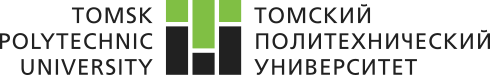 федеральное государственное автономное образовательное учреждение высшего образования«НАЦИОНАЛЬНЫЙ ИССЛЕДОВАТЕЛЬСКИЙТОМСКИЙ ПОЛИТЕХНИЧЕСКИЙ УНИВЕРСИТЕТ»УТВЕРЖДАЮДиректор ИШФВП				 Л.Г. Сухих«	» 			 2018 г.№ Модуль тестаСодержательный блок (Контролируемая тема)Кол-во заданий в билетеМаксимальный балл за модульВесовой коэффициентИтоговый балл за экзамен1Техническая термодинамикаИдеальный газ. Первый закон термодинамики.3112,941001Техническая термодинамикаВторой закон термодинамики.2112,941001Техническая термодинамикаРеальные газы. Водяной пар.3112,941001Техническая термодинамикаИстечение газов и паров. Газовые циклы.2112,941001Техническая термодинамикаЦиклы холодильных установок. Холодильная и криогенная техника.1112,941002ТеплопередачаОсновные положения теории теплообмена162,941002ТеплопередачаОсновные положения конвективного теплообмена. Основы теории подобия.262,941002ТеплопередачаТеплообмен при фазовых превращениях162,941002ТеплопередачаТеплообмен излучением262,941003Тепломассообменное оборудование предприятийТеплообменные аппараты142,941003Тепломассообменное оборудование предприятийФизико-химические основы процессов химических технологий342,941004Строение вещества, основы химической кинетики и синергетикиМеханизм и скорость химической реакции332,941005Химическая физика горения и взрываТеория процессов горения2102,941005Химическая физика горения и взрываПроцессы воспламенения и зажигания1102,941005Химическая физика горения и взрываТеория горения газовой смеси1102,941005Химическая физика горения и взрываГорение неперемешанных газов, твердых и жидких веществ3102,941005Химическая физика горения и взрываУдарные волны и детонация3102,94100ИТОГОИТОГОИТОГО34342,94100Традиционная оценкаИспользуемая шкала оцениванияИтоговый балл, баллыИтоговый балл, баллынеудовлетворительноF055удовлетворительноE5664удовлетворительноD6569хорошоC7079хорошоВ8089отличноA90100